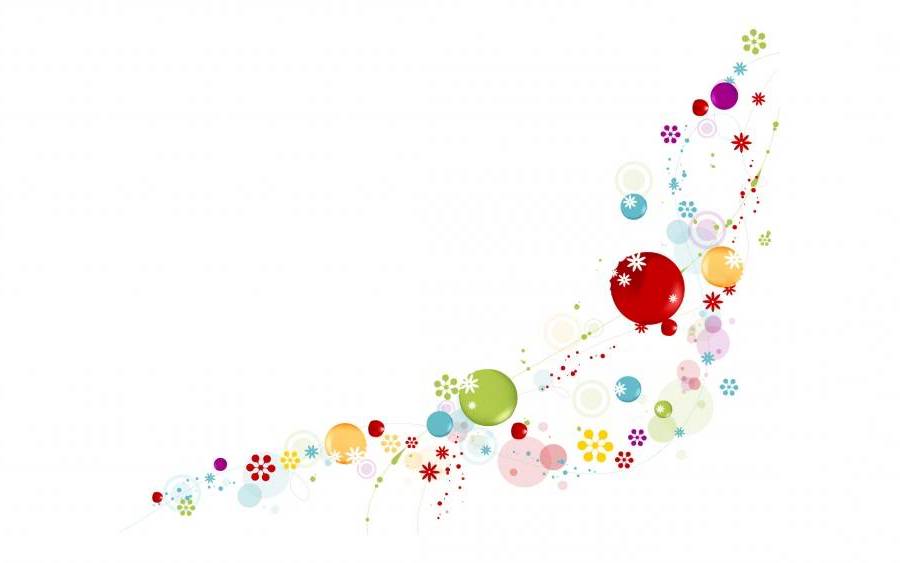 臺南巿大內區公所防災宣導臺南巿大內區公所防災宣導活動名稱：內郭社區環境清潔日活動名稱：內郭社區環境清潔日辦理日期： 1080511對象：內郭里民辦理地點：曲溪社區活動中心人數：30人具體事項：防災地圖、登革熱防治、反毒、自殺防治宣導具體事項：防災地圖、登革熱防治、反毒、自殺防治宣導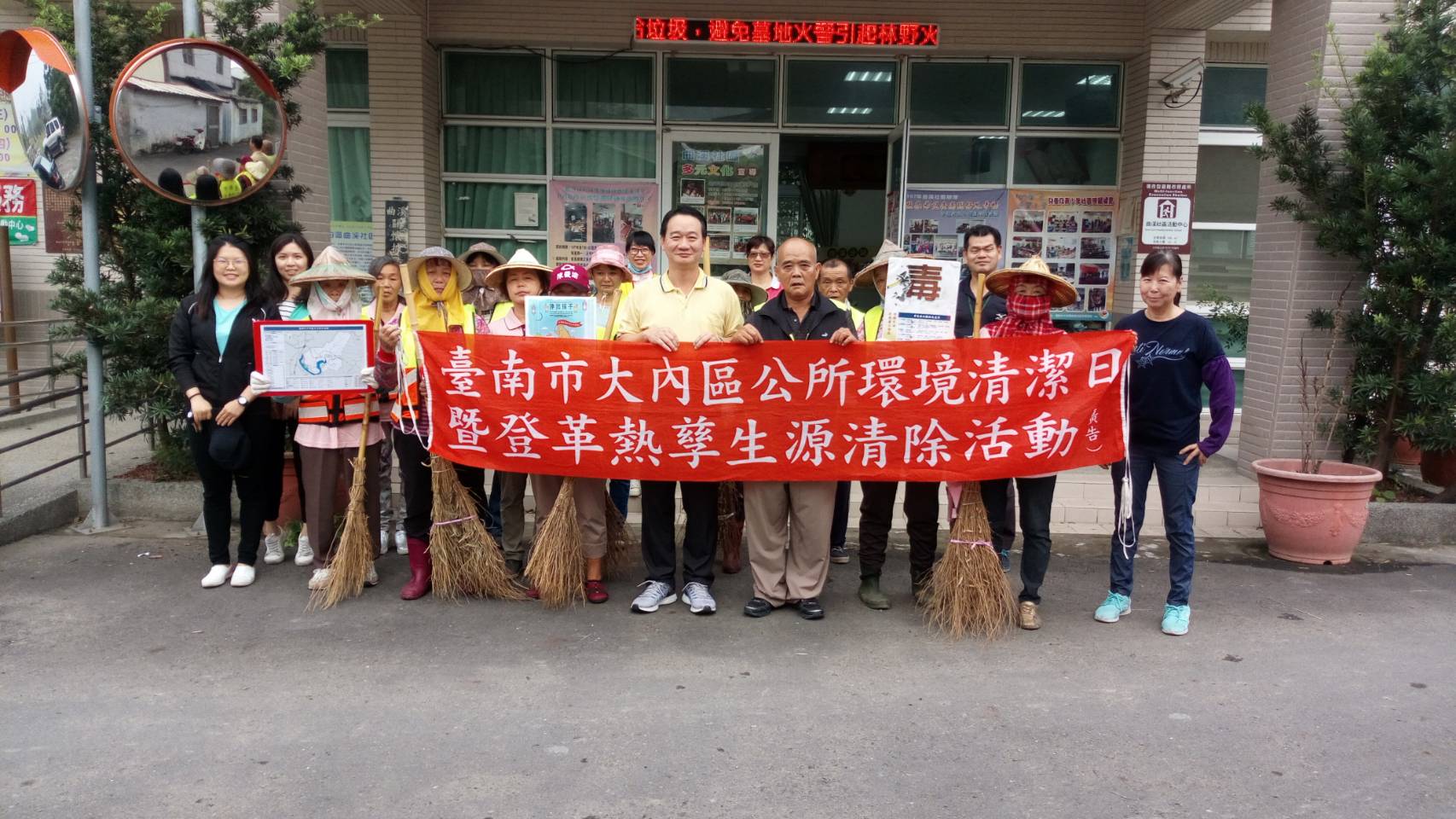 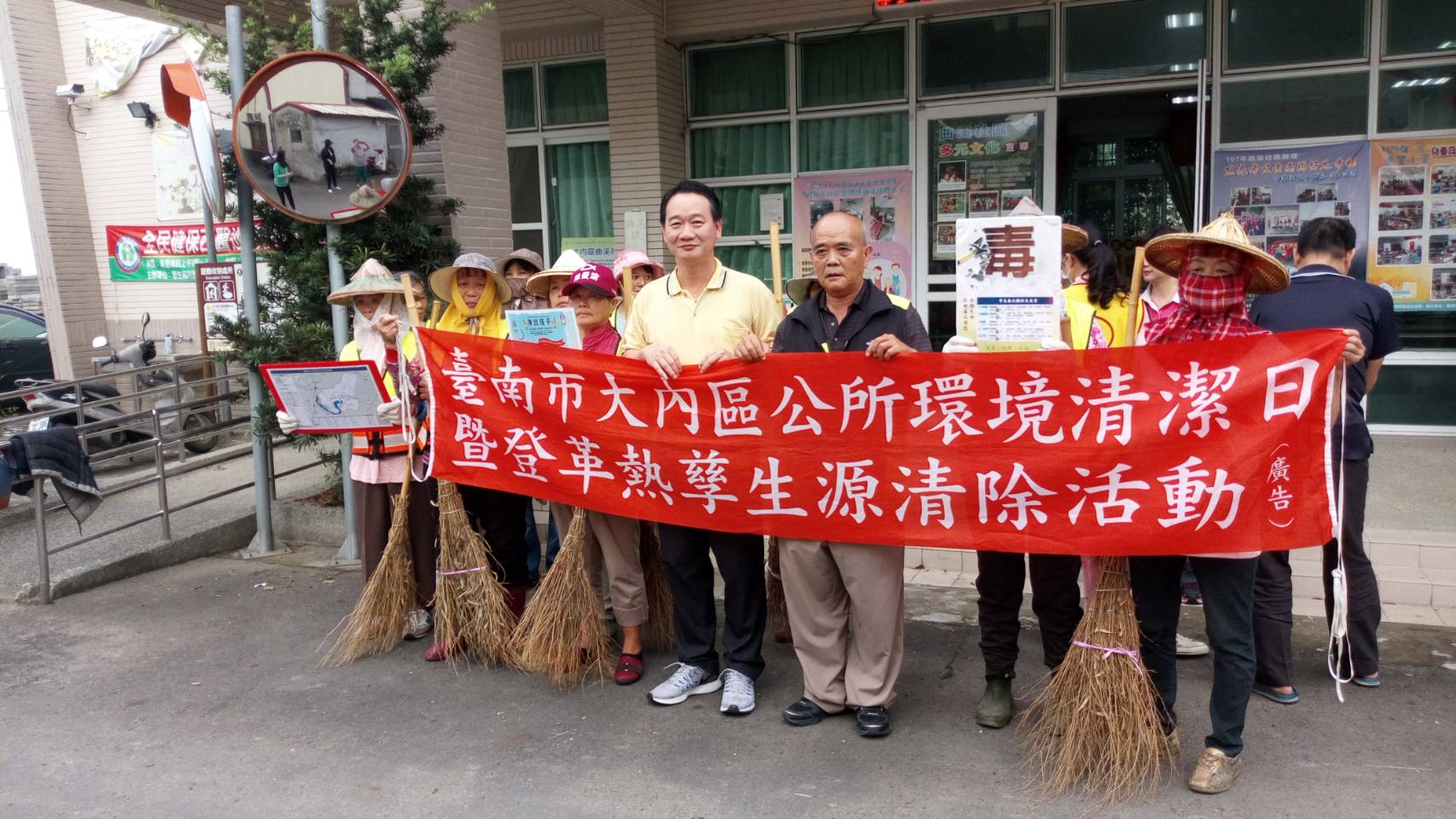 臺南巿大內區公所防災宣導臺南巿大內區公所防災宣導活動名稱：內郭社區環境清潔日活動名稱：內郭社區環境清潔日辦理日期： 1080511對象：內郭里民辦理地點：曲溪社區活動中心人數：30人具體事項：防災地圖、登革熱防治、反毒、自殺防治宣導具體事項：防災地圖、登革熱防治、反毒、自殺防治宣導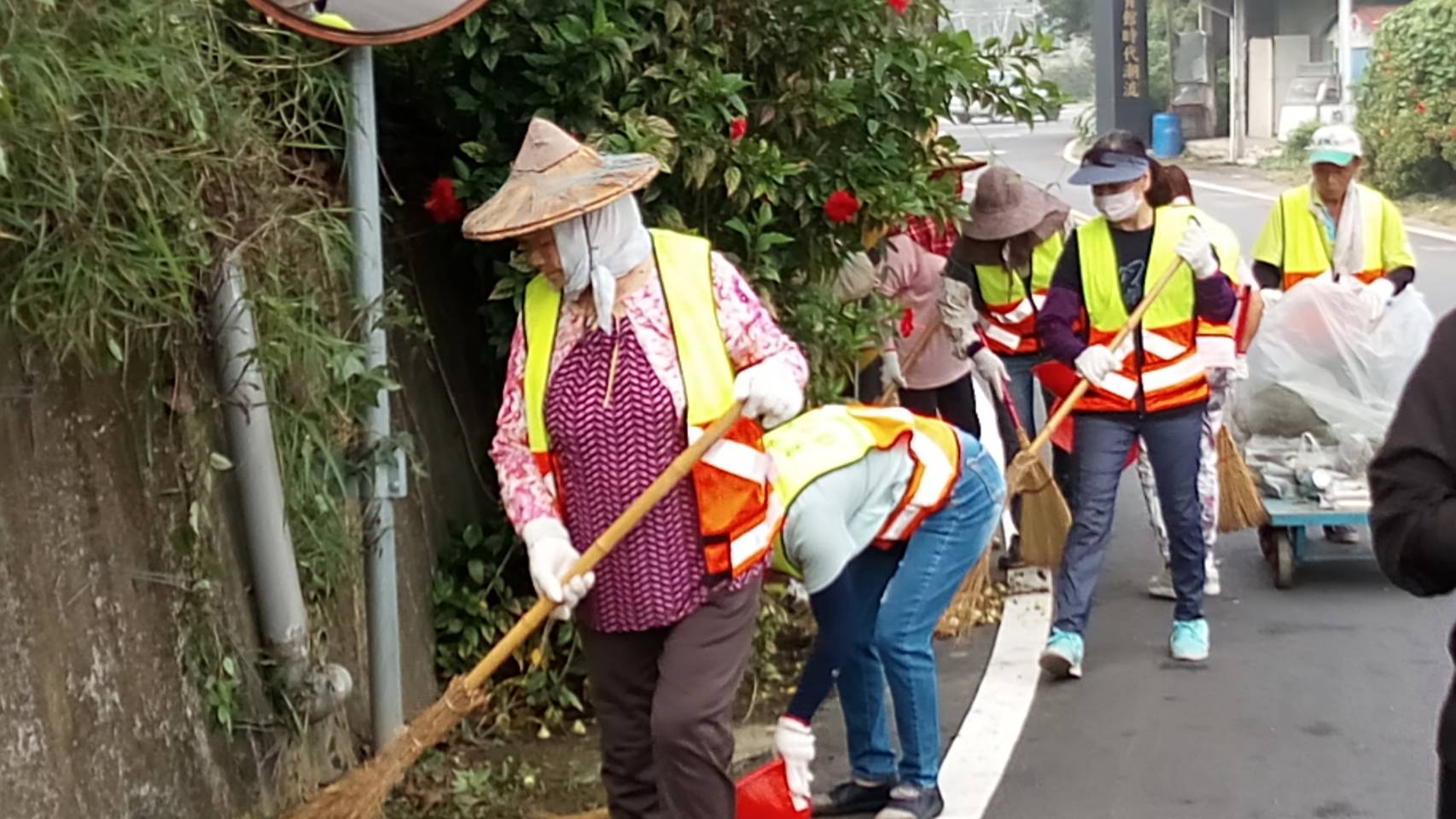 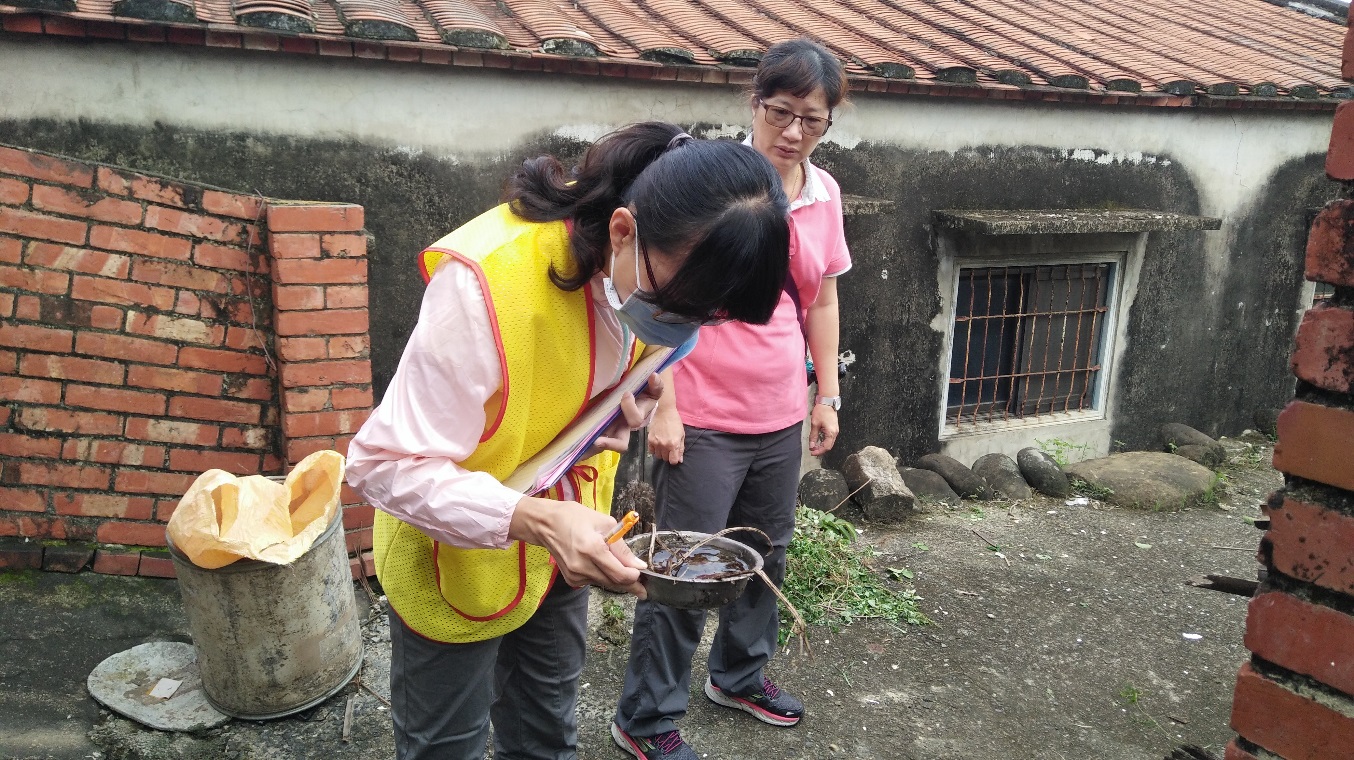 